Craig StroupeVisual StylesE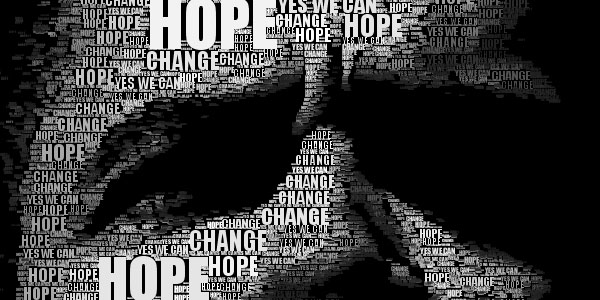 F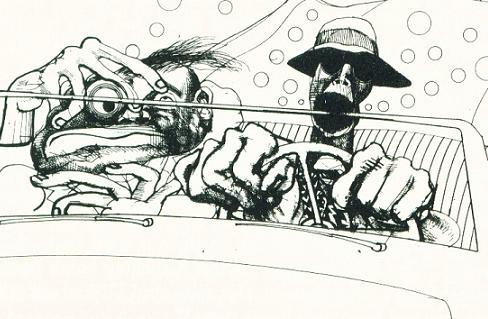 G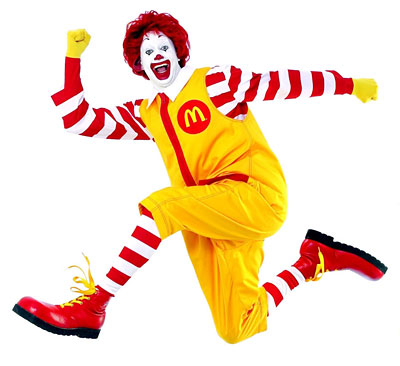 A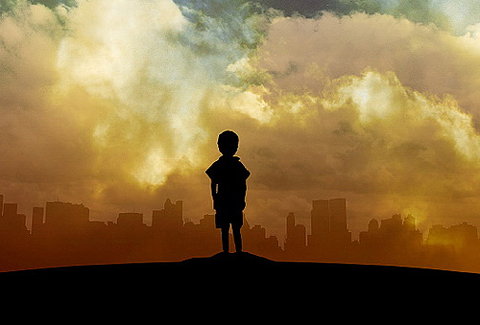 B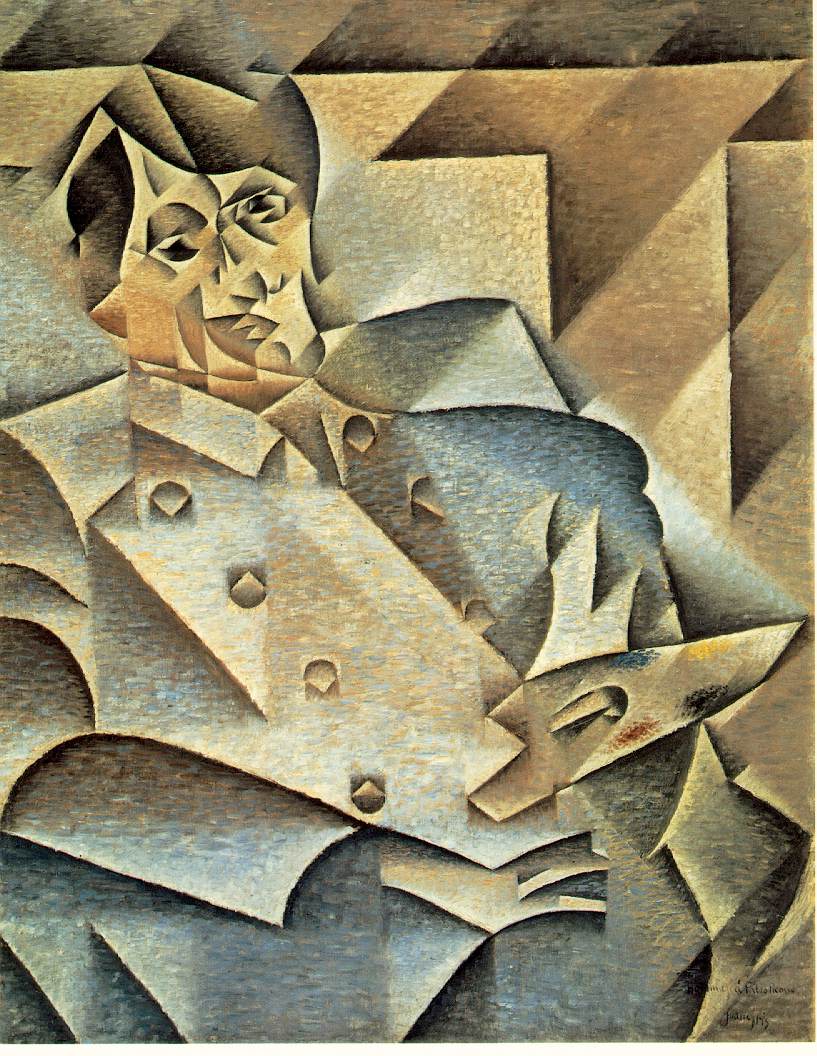 C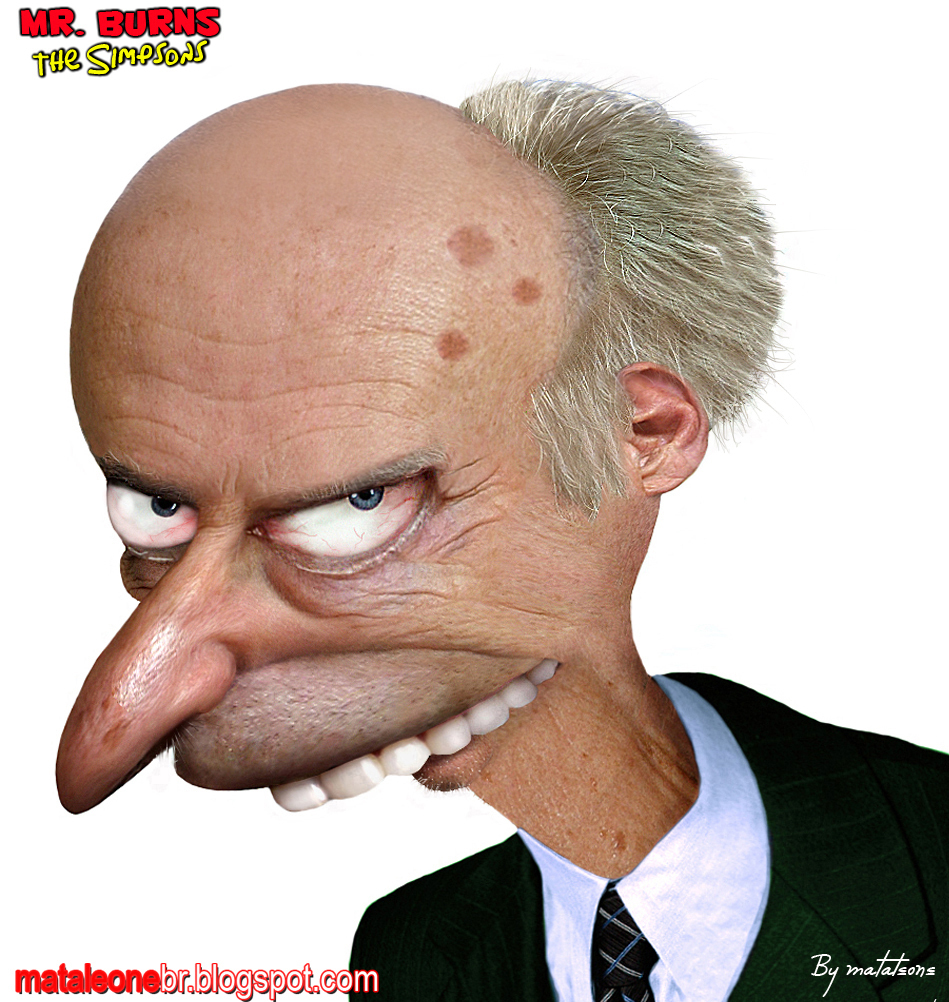 D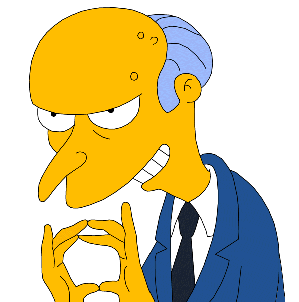 